Схема планировочной организации земельного участка с кадастровым номером 47:23:0407002:397,  расположенного по адресу: Ленинградская область, Гатчинский район, п.Кобринское, ул.Центральная, д.1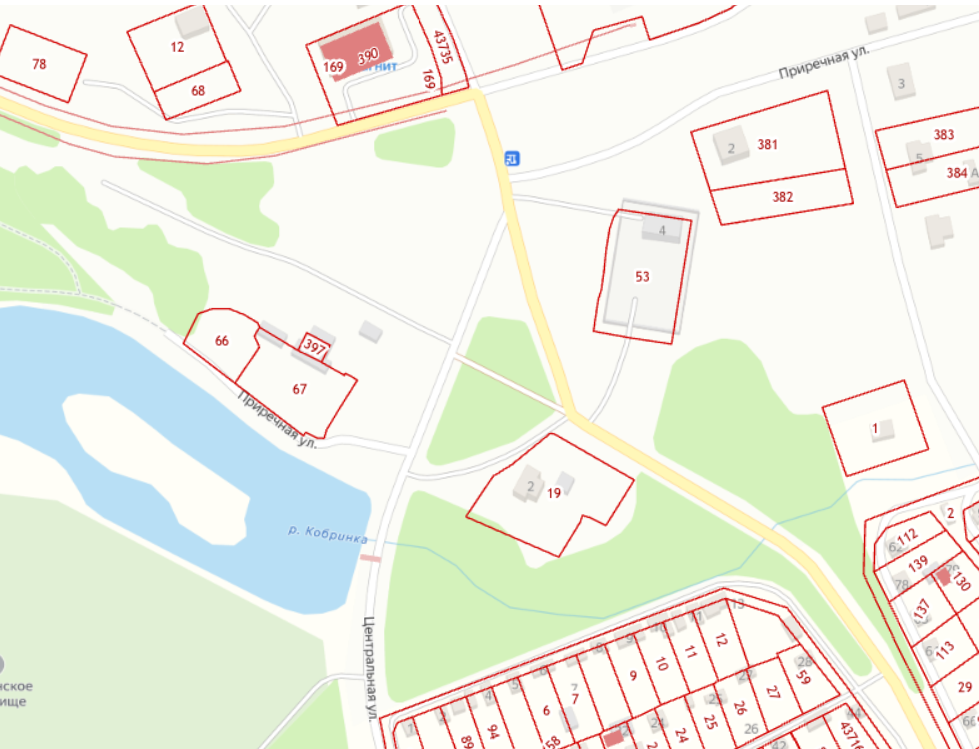 Условные  обозначения: 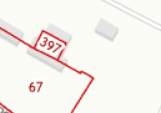                       - земельный участок с кадастровым номером                                     47:23:0407002:397